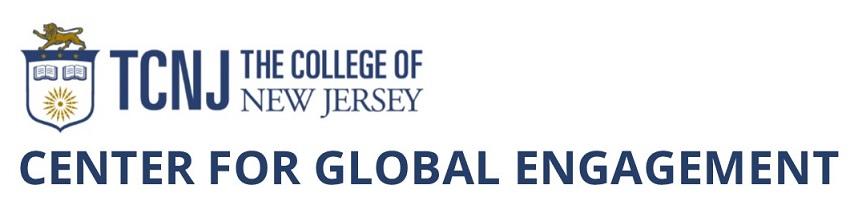 SHORT-TERM FACULTY-LED STUDY ABROAD PROGRAM APPLICATION FORM___________________________________________________________________APPLICATION DEADLINE FOR NEW PROGRAMS FOR WINTER SESSION OR SPRING BREAK 2020:  NOVEMBER 15, 2018 APPLICATION DEADLINE FOR NEW PROGRAMS FOR SUMMER SESSIONS I, II, III, FALL BREAK OR THANKSGIVING BREAK 2020: MARCH 1, 2019Submit this signed, completed application and a tentative syllabus with course schedule and program itinerary to cge@tcnj.edu ______________________________________________________________________________Faculty Leader(s) InformationFaculty Leader 1		Name: 	Telephone:				Email: 				Academic Department: Describe your qualifications to lead this program including expertise in your field and/or the host location/region. If the primary language spoken there is not English, please provide information regarding your level of fluency in the primary language of that country (Note: Language ability is preferred but not required).Faculty Leader 2		Name: 	Telephone:				Email: 				Academic Department: Describe your qualifications to lead this program including expertise in your field and/or the host location/region. If the primary language spoken there is not English, please provide information regarding your level of fluency in the primary language of that country (Note: Language ability is preferred but not required).Chaperone 			Name: 	Telephone:				Email: 				TCNJ Unit (if TCNJ employee): Describe your qualifications to chaperone this program including your experience/expertise in the host location/region. If the primary language spoken there is not English, please provide information regarding your level of fluency in the primary language of that country (Note: Language ability is preferred but not required).Program InformationProgram Title: 	Program location(s): 	Preferred program term: Winter SessionSpring BreakSummer SessionFall Break or Thanksgiving BreakI am flexible regarding the program term: YesNoIf no, please explain:	Preferred Program Length (number of days): 	Anticipated frequency of offering: One time onlyEvery yearEvery other yearOccasionallyWill this program require students to meet specific physical demands to participate?YesNoIf yes, please explainList cooperating institutions or organizations such as a Program Provider or foreign university or other on-site organization in the host country/countries that you would like to use (The Director of Faculty-Led Programs can provide advice if you have no preference). Anticipated housing for students: Anticipated housing for program leaders:Academic InformationCross-listing of courses and offering both graduate and undergraduate options is recommended whenever possible to strengthen the applicant pool.Course 1	Course Number:			Number of units: Requirements course will fulfil in a major or minor (if any), and expected liberal learning requirements:Prerequisites (if any): Course 2	Course Number:			Number of units: Requirements course will fulfil in a major or minor (if any), and expected liberal learning requirements:Prerequisites (if any): Course 3	Course Number:			Number of units: Requirements course will fulfil in a major or minor (if any), and expected liberal learning requirements: Prerequisites (if any): Course 4	Course Number:			Number of units: Requirements course will fulfil in a major or minor (if any), and expected liberal learning requirements:Prerequisites (if any): Eligibility requirements (if any) for the program besides course specific prerequisites listed above, such as class standing, major/minor, minimum GPA (if higher than standard 2.5 cumulative).Explain the applicability of the location to the course(s) and/or how the course(s) is/are enhanced by the in-country experience.Describe ways the program will provide opportunities for students to engage with the local population to promote intercultural learning.Describe ways the program will provide opportunities for students to reflect on their experiences.Course 1: Describe the learning goals of the course and how the planned activities (cultural activities, guest lectures, field trips/excursions, group learning activities, research, service learning, community projects, or any other academic activities that will occur prior to, during, or after the program) and will enhance the content of the course.Course 2: Describe the learning goals of the course and how the planned activities (cultural activities, guest lectures, field trips/excursions, group learning activities, research, service learning, community projects, or any other academic activities that will occur prior to, during, or after the program) and will enhance the content of the course.Course 3: Describe the learning goals of the course and how the planned activities (cultural activities, guest lectures, field trips/excursions, group learning activities, research, service learning, community projects, or any other academic activities that will occur prior to, during, or after the program) and will enhance the content of the course.Course 4: Describe the learning goals of the course and how the planned activities (cultural activities, guest lectures, field trips/excursions, group learning activities, research, service learning, community projects, or any other academic activities that will occur prior to, during, or after the program) and will enhance the content of the course.Program Marketing and RecruitmentNote: It is the responsibility of the program leader(s) to promote the program with guidance and support from the Center for Global Engagement.Which majors, minors, and other student groups do you intend to target while marketing your program?What challenges do you expect in recruiting for this program?Provide a brief summary of the program that can be used for the web site and other marketing materials. Include the academic topic, the location(s), excursions, cultural activities, and other highlights of the program.SIGNATURESLeader 1 (Faculty)										DateDepartment Chair 1 Dean 1 												DateLeader 2 (Faculty or Chaperone)									DateDepartment Chair 2 Dean 2	Date_____________________________________________________________________________________To be completed by the Global Engagement Council:Approved _____	Revise with conditions listed below_____	Not Approved ______		Chair,  Global Engagement Council						Date